Name:__________________________ 			Date:_________Class/Home worksheet: Alg2HVertex form(book chapter 9, page 404 and onward)Writing quadratic expression as a function: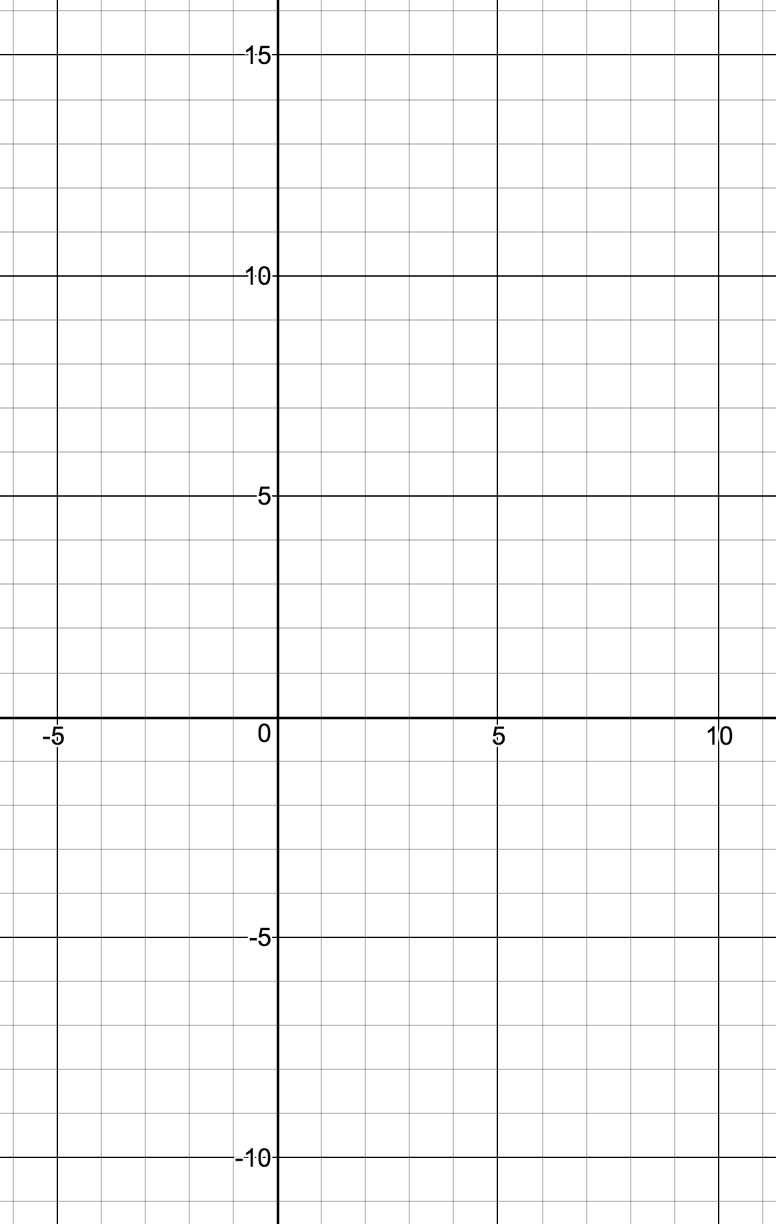 Question:Given the functionWrite in standard formSolve    for x (using the quadratic equation)Write in Vertex form. What is the vertex?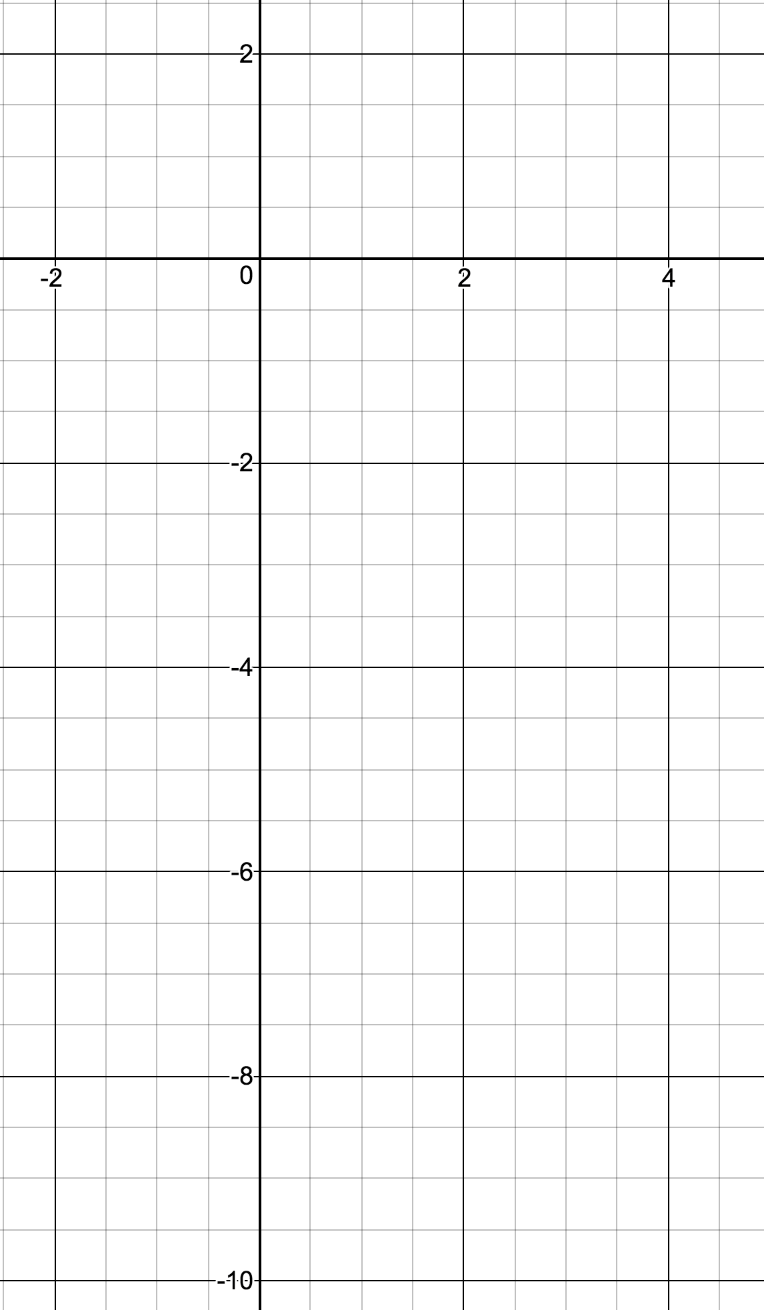 What is the Y-intercept?What is the X-intercept?Write in factored formPlot the function. General process of moving from one form to anotherStandard form:Factored formVertex formUsing the following function:Standard form:Vertex form:Y-intercept:X-intercept:Vertex: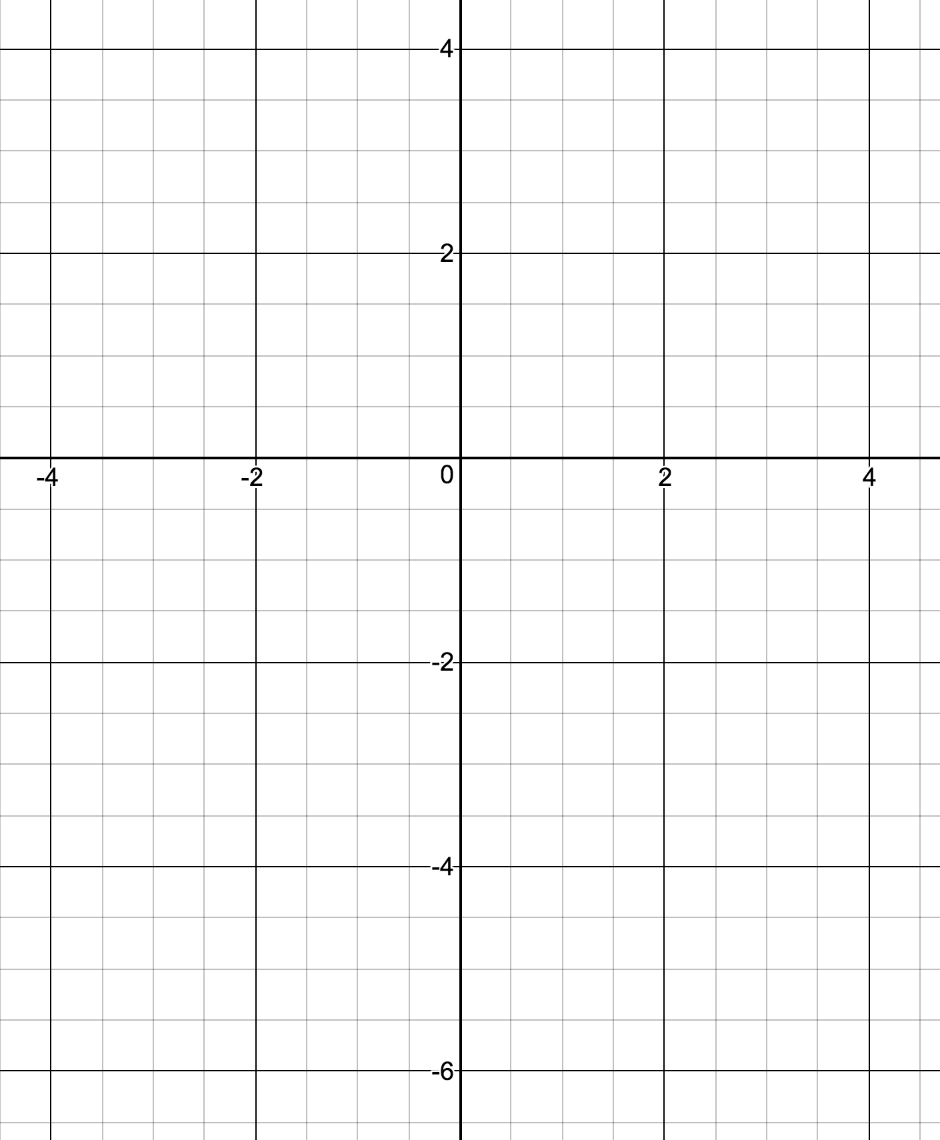 Plot (free hand), and compare:Standard form:Useful for:Factored form:Useful for:Vertex form:Useful for:Vertex form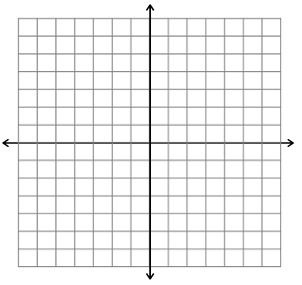 The rule of  hThe rule of  kThe rule of  a